Oswaldo Derego in the U.S., World War I Draft Registration Cards, 1917-1918Source CitationRegistration State: Pennsylvania; Registration County: Allegheny; Roll: 1852383; Draft Board: 09Source InformationAncestry.com. U.S., World War I Draft Registration Cards, 1917-1918 [database on-line]. Provo, UT, USA: Ancestry.com Operations Inc, 2005.Original data: United States, Selective Service System. World War I Selective Service System Draft Registration Cards, 1917-1918. Washington, D.C.: National Archives and Records Administration. M1509, 4,582 rolls. Imaged from Family History Library microfilm.Name:Oswaldo DeregoCity:GlassportCounty:AlleghenyState:PennsylvaniaBirth Date:4 Apr 1877Race:WhiteDraft Board:09Age:

Occupation:

Nearest Relative:

Height/Build:

Color of Eyes/Hair:

Signature: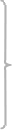 View image